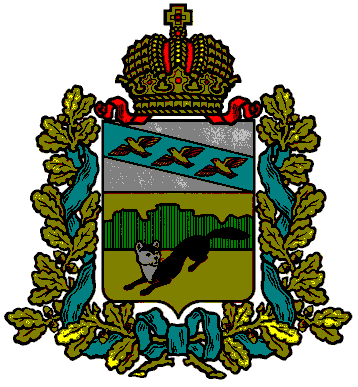 ПРЕДСТАВИТЕЛЬНОЕ СОБРАНИЕБОЛЬШЕСОЛДАТСКОГО РАЙОНАКУРСКОЙ ОБЛАСТИР Е Ш Е Н И Е  от «13» сентября 2022 года  № 19/129-4  Об утверждении Порядка установления,изменения и введения в действие регулируемых тарифов на перевозки по муниципальным маршрутам регулярных перевозок пассажиров и багажа автомобильным транспортом в границах сельскихпоселений, в границах двух и более поселений,входящих в состав муниципального района«Большесолдатский район» Курской области   В соответствии с Уставом автомобильного транспорта и городского наземного электрического транспорта, Федеральным законом от 13 июля 2015 года N 220-ФЗ "Об организации регулярных перевозок пассажиров и багажа автомобильным транспортом и городским наземным электрическим транспортом в Российской Федерации и о внесении изменений в отдельные законодательные акты Российской Федерации", Постановлением Правительства Российской Федерации от 7 марта 1995 года N 239 "О мерах по упорядочению государственного регулирования цен (тарифов)", Законом Курской области от 31 марта 2016 года N 16-ЗКО «Об организации регулярных перевозок пассажиров и багажа автомобильным транспортом и городским наземным электрическим транспортом на территории Курской области"; руководствуясь Уставом Большесолдатского района Представительное Собрание Большесолдатского  района Курской области решило:Утвердить Порядок установления, изменения и введения в действие регулируемых тарифов на перевозки по муниципальным маршрутам регулярных перевозок пассажиров и багажа автомобильным транспортом в границах сельских поселений, в границах двух и более поселений, входящих в состав  муниципального района «Большесолдатский район» Курской области (приложение N 1).2. Настоящее решение вступает в силу с момента его подписания и подлежит официальному опубликованию на официальном сайте муниципального образования  «Большесолдатский район» Курской области (http://bol.rkursk.ru/).Председатель Представительного Собрания Большесолдатскогорайона                                                           Д.М.РыбочкинГлава Большесолдатского районаКурскойобласти                                                                      В.П.ЗайцевПриложение N 1Утверждёно:решением Представительного Собрания Большесолдатского района Курской области            от «13 » сентября 2022 г. №19/129-4ПОРЯДОКустановления, изменения и введения в действие регулируемых тарифов на перевозки по муниципальным маршрутам регулярных перевозок пассажиров и багажа автомобильным транспортом в границах сельских поселений, в границах двух и более поселений, входящих в состав  муниципального района «Большесолдатский район» Курской области1. Настоящий Порядок определяет правила установления, изменения и введения в действие уполномоченными органами местного самоуправления регулируемых тарифов на перевозки по муниципальным маршрутам регулярных перевозок пассажиров и багажа автомобильным транспортом (далее - регулярные перевозки) в границах сельских поселений, в границах двух и более поселений, входящих в состав муниципального района «Большесолдатский район» Курской области (далее - Порядок).2. В настоящем Порядке используются следующие понятия:1) тарифы - ценовые ставки, по которым осуществляются расчеты между перевозчиками и пассажирами;2) предельные максимальные тарифы - максимально допустимые размеры тарифов, устанавливаемые постановлением администрации Большесолдатского района Курской области за один пассажиро-километр по муниципальным маршрутам в границах двух и более поселений, входящих в состав муниципального района «Большесолдатский  район» Курской области;3) период регулирования - срок действия предельного максимального тарифа (тарифов), утвержденного постановлением Администрации Большесолдатского района Курской области в соответствии с Законом Курской области от 31 марта 2016 года N 16-ЗКО "Об организации регулярных перевозок пассажиров и багажа автомобильным транспортом и городским наземным электрическим транспортом на территории Курской области";4) текущий период регулирования - период регулирования, на который устанавливаются и в течение которого действуют предельные максимальные тарифы, утвержденные постановлением Администрации Большесолдатского района Курской области;5) очередной период регулирования - период регулирования, следующий за текущим периодом регулирования;6) отчетный период регулирования - период регулирования, предшествующий текущему периоду регулирования;7) необходимая валовая выручка перевозчика - расчетный объем денежных средств, необходимых перевозчику для полного возмещения затрат на обслуживание маршрута (маршрутов) соответствующего сообщения (далее - маршрут (маршруты) и получения экономически обоснованной прибыли;Понятия "маршрут регулярных перевозок", "перевозчик", "регулярные перевозки" используются в значениях, указанных в Федеральном законе от 8 ноября 2007 года N 259-ФЗ "Устав автомобильного транспорта и городского наземного электрического транспорта".3. Настоящий Порядок разработан в соответствии с Федеральными законами от 8 ноября 2007 года N 259-ФЗ "Устав автомобильного транспорта и городского наземного электрического транспорта", от 13 июля 2015 года N 220-ФЗ "Об организации регулярных перевозок пассажиров и багажа автомобильным транспортом и городским наземным электрическим транспортом в Российской Федерации и о внесении изменений в отдельные законодательные акты Российской Федерации", Постановлениями Правительства Российской Федерации от 7 марта 1995 года N 239 "О мерах по упорядочению государственного регулирования цен (тарифов)", Законом Курской области от 31 марта 2016 года N 16-ЗКО "Об организации регулярных перевозок пассажиров и багажа автомобильным транспортом и городским наземным электрическим транспортом на территории Курской области";4.Уполномоченными органами местного самоуправления по установлению, изменению и введению в действие регулируемых тарифов являются:4.1. Администрации Большесолдатского района Курской области (далее -Администрация) в части установления предельных максимальных тарифовна основании представленных заключений по расчету регулируемых тарифов;4.2. Администрации Большесолдатского района Курской области в лице Управления по вопросам строительства, ЖКХ, промышленности, транспорта, связи  и градостроительства администрации Большесолдатского района (далее - регулирующий орган) в части подготовки заключения по расчету регулируемых тарифов и проекта постановления Администрации Большесолдатского района Курской области на основании документов, представленных перевозчиками в соответствии с настоящим Порядком.5. Перевозчики при расчете с пассажирами применяют тарифы, не превышающие предельные максимальные тарифы, утвержденные Постановлением Администрации Большесолдатского района в соответствии с настоящим Порядком.Установленные постановлением Администрации, регулируемые тарифы подлежат применению всеми перевозчиками, осуществляющими регулярные перевозки по регулируемым тарифам по соответствующим маршрутам.6. В соответствии с настоящим Порядком:1) Администрация:- утверждает (пересматривает) предельные максимальные тарифы либо принимает решение о продлении срока их действия;2) Регулирующий орган:- проводит необходимые контрольные мероприятия по проверке:а) достоверности и обоснованности, представляемых перевозчиками сведений, документов и материалов, указанных настоящего Порядка;б) правильности применения перевозчиками и эффективности действия утвержденных предельных максимальных тарифов;- в случае необходимости запрашивает у перевозчика дополнительные материалы для подтверждения экономической обоснованности затрат.7. Перевозчики обязаны:1) оказывать услуги по перевозке пассажиров по ценам, не превышающим установленного предельного максимального тарифа для данного вида маршрута;2) обеспечивать своевременность представления в регулирующий орган документов и материалов, указанных в пунктах 45, 46 настоящего Порядка;3) представлять по запросу регулирующего органа документы и материалы, необходимые для утверждения (пересмотра) предельных максимальных тарифов, а также для осуществления контрольных мероприятий, предусмотренных законодательством и настоящим Порядком.8. Перевозчики вправе обращаться в регулирующий орган за разъяснениями по вопросам применения настоящего Порядка и утвержденных предельных максимальных тарифов.9. Постановлением Администрации Большесолдатского района Курской области утверждаются предельные максимальные тарифы (единые) по муниципальным маршрутам регулярных перевозок пассажиров и багажа автомобильным транспортом.10. Единые предельные максимальные тарифы устанавливаются на основании данных, представленных перевозчиками, оказывающими данные услуги на территории Большесолдатского района.11. Расчет предельных максимальных тарифов осуществляется исходя из принципа обязательного ведения перевозчиками раздельного учета доходов и затрат по всем видам осуществляемой деятельности.12. При расчете предельных максимальных тарифов для перевозчиков, в отношении которых ранее не осуществлялось государственное регулирование тарифов, и не имеющих фактических данных о расходах, расчет и установление тарифов на перевозку пассажиров и багажа осуществляется на основании планируемых показателей деятельности таких перевозчиков. При этом регулирующим органом принимаются во внимание расходы перевозчиков, осуществляющих аналогичные виды деятельности в сопоставимых условиях.13. В случае если регулирующим органом при рассмотрении представленных для утверждения предельных максимальных тарифов документов и материалов (в том числе бухгалтерской, налоговой или статистической отчетности), результатов деятельности перевозчика за отчетный период регулирования либо на основании проведенных контрольных мероприятий выявляет экономически необоснованные расходы, не связанные с регулируемой деятельностью перевозчика, он исключает соответствующие суммы из необходимой валовой выручки перевозчика при утверждении тарифов на очередной период регулирования.14. Для удобства денежного обращения и облегчения расчетов населения с субъектами регулирования (перевозчиками) регулирующий орган вправе произвести обоснованное округление предельных максимальных тарифов до целых или половинных значений рубля с превышением или снижением установленного уровня рентабельности.15. Утвержденные предельные максимальные тарифы действуют на протяжении текущего периода регулирования, продолжительность которого определяется в соответствии с постановлением Администрации.".16. Основаниями для пересмотра предельных максимальных тарифов являются:- изменение нормативных правовых актов в сфере транспортного обслуживания, действующих на момент утверждения предельного максимального тарифа (тарифов);- инициатива организации, оказывающей услуги по перевозке пассажиров и багажа, перевозчика и (или) органа местного самоуправления муниципального района «Большесолдатский района» Курской области, на территории которого оказываются услуги по перевозке пассажиров и багажа.17. По истечении текущего периода регулирования Администрация должна осуществить утверждение новых тарифов либо продлить срок их действия (определить новый текущий период регулирования).18. Методами регулирования предельных максимальных тарифов являются:1) метод экономически обоснованных расходов (затрат), при использовании которого тарифы на перевозку рассчитываются путем деления расчетного объема необходимой валовой выручки на прогнозный объем оказания услуг по перевозке в очередном периоде регулирования в соответствии с настоящим Порядком;2) метод индексации, при использовании которого осуществляется индексация (на индексы роста цен, установленные Министерством экономического развития Российской Федерации) статей затрат, предусмотренных в ранее установленных предельных максимальных тарифах, или документально подтвержденных фактических затрат за соответствующий период регулирования.19. Выбор метода регулирования тарифов на перевозку осуществляется регулирующим органом. При этом метод индексации не может применяться в отношении одного и того же предельного максимального тарифа более двух периодов регулирования подряд.20. Тарифы на перевозки пассажиров методом экономически обоснованных расходов (затрат) рассчитываются исходя из расчетного объема необходимой валовой выручки перевозчика и прогнозируемого объема оказания данного вида услуг.21. Порядок учета и признания расходов и доходов перевозчиков, оказывающих услуги по пассажирским перевозкам автомобильным транспортом, осуществляется на основании Инструкции по учету доходов и расходов по обычным видам деятельности на автомобильном транспорте, утвержденной Приказом Министерства транспорта Российской Федерации от 24 июня 2003 года N 153 "Об утверждении инструкции по учету доходов и расходов по обычным видам деятельности на автомобильном транспорте".22. Себестоимость перевозки пассажиров определяется как общая сумма расходов (затрат) на оказание соответствующих услуг. Определение состава таких расходов (затрат) и оценка их обоснованности производятся в соответствии с главой 25 Налогового кодекса Российской Федерации, Положением по бухгалтерскому учету "Расходы организации ПБУ10/99", утвержденным Приказом Министерства финансов Российской Федерации от 6 мая 1999 года N 33н "Об утверждении положения по бухгалтерскому учету "Расходы организации ПБУ10/99".23. Затраты по перевозке пассажиров определяются по каждому виду маршрутов.24.При отсутствии нормативов по отдельным статьям расходов расчеты производятся исходя из:договоров, заключенных перевозчиком по результатам проведения торгов или по иным основаниям, предусмотренным законодательством Российской Федерации;фактических данных деятельности перевозчика за отчетный период регулирования, скорректированных на индекс изменения роста цен, установленный Министерством экономического развития Российской Федерации;фактически складывающегося уровня цен (тарифов) на соответствующие виды товаров (услуг), скорректированного на индекс изменения роста цен, установленного Министерством экономического развития Российской Федерации.25. Затраты на оплату труда включают в себя затраты на оплату труда водителей, занятых на соответствующих маршрутах. При этом необходимое количество транспортных средств на маршрутах определяется исходя из установленного расписания движения по всем обслуживаемым маршрутам с учетом коэффициента выхода на линию. Затраты на оплату труда основных производственных рабочих складываются исходя из фактической численности (но не более нормативной) и среднемесячной заработной платы, исчисленной на основании тарифных ставок, доплат, премий, в соответствии с принятыми у перевозчика системами оплаты труда, определяемыми отраслевыми тарифными соглашениями и предусмотренными в коллективном договоре, с учетом фактического фонда оплаты труда этих категорий работников, сложившегося за предшествующий период.26. При отсутствии расчета фонда оплаты труда, соответствующего отраслевому тарифному соглашению, затраты на оплату труда определяются на основании фактических затрат на оплату труда за предшествующий период, скорректированных на индекс, установленный Министерством экономического развития Российской Федерации.27. Распределение затрат на оплату труда по видам деятельности осуществляется пропорционально доле пробега транспортных средств по данному виду деятельности в общем объеме пробега транспортных средств перевозчика.28. Страховые взносы в государственные внебюджетные фонды рассчитываются исходя из прогнозируемого фонда оплаты труда в соответствии с законодательством Российской Федерации.29. Расходы на материалы, топливо и электрическую энергию включают в себя:1) для автомобильного транспорта - расходы на топливо и материалы (масла и смазки), рассчитанные в соответствии с Распоряжением Министерства транспорта Российской Федерации от 14 марта 2008 года N АМ-23-р "О введении в действие методических рекомендаций "Нормы расхода топлива и смазочных материалов на автомобильном транспорте", руководствами по эксплуатации транспортных средств, составленными заводами-изготовителями, а также исходя из фактически сложившихся на рынке цен на топливо и материалы, скорректированных на индекс роста цен, определенный Министерством экономического развития Российской Федерации. Расходы на топливо и материалы (масла и смазки) принимаются с учетом фактических затрат, сложившихся за предшествующий период;2) расходы на материалы, рассчитанные исходя из нормированного расхода масел и смазок, определенного в соответствии с руководствами по эксплуатации транспортных средств, составленными заводами-изготовителями, а также исходя из фактически сложившихся на рынке цен на указанные материалы, скорректированных на индекс роста цен, определенный Министерством экономического развития Российской Федерации.30. Расходы на материалы принимаются с учетом фактических затрат, сложившихся за предшествующий период.31. Расходы на приобретение и замену изношенных автомобильных шин определяются исходя из рассчитанных норм списания шин, нормативного пробега транспортного средства и цен приобретения шин, не превышающих их сложившийся уровень и скорректированных на индекс роста цен, определенный Министерством экономического развития Российской Федерации. Расходы на приобретение и замену изношенных автомобильных шин принимаются с учетом фактических затрат, сложившихся за предшествующий период.32. Расходы на техническое обслуживание и ремонт транспортных средств (далее, соответственно, - обслуживание и ремонт) планируются исходя из затрат на приобретение материалов, запасных частей, нормативного пробега транспортного средства и рыночных цен, установленных поставщиками продукции, исходя из анализа конъюнктуры рынков идентичной продукции и фактических отпускных цен производителей продукции, с учетом положений учетной политики перевозчика. Расходы на техническое обслуживание и ремонт транспортных средств принимаются с учетом фактических затрат, сложившихся за предшествующий период.33. Затраты на обслуживание и ремонт определяются в соответствии с Положением о техническом обслуживании и ремонте подвижного состава автомобильного транспорта, утвержденным Министерством автомобильного транспорта РСФСР от 20 сентября 1984 года, и (или) руководствами производителей по эксплуатации транспортных средств (в части периодичности замены комплектующих и проведения ремонтов), и сложившейся на рынке стоимости необходимых запасных частей и материалов, скорректированных на индекс роста цен, определенный Министерством экономического развития Российской Федерации.34. Затраты на амортизацию основных средств определяются исходя из балансовой стоимости основных средств (транспортных средств) и норм амортизационных отчислений по каждому их виду.35. Нормы амортизации транспортных средств определяются:1) для транспортных средств, введенных в эксплуатацию до 2002 года, в соответствии с Постановлением Совета Министров СССР от 22 октября 1990 года N 1072 "О единых нормах амортизационных отчислений на полное восстановление основных фондов народного хозяйства СССР";2) для транспортных средств, введенных в эксплуатацию позднее 2002 года, в соответствии с Постановлением Правительства Российской Федерации от 1 января 2002 года N 1 "О Классификации основных средств, включаемых в амортизационные группы" и Положением по бухгалтерскому учету ПБУ N 6/01 "Учет основных средств", утвержденным Приказом Министерства финансов Российской Федерации от 30 марта 2001 года N 26н "Об утверждении положения по бухгалтерскому учету ПБУ N 6/01 "Учет основных средств".36. К прочим прямым расходам относятся статьи затрат, которые непосредственно связаны с обеспечением перевозок, но не отнесены ни к одной из ранее перечисленных, в том числе:расходы на оплату труда диспетчеров, контролеров, ремонтного персонала и уплату страховых взносов в государственные внебюджетные фонды;расходы на аренду транспортных средств (но не более чем сумма амортизационных отчислений и налогов и сборов), непосредственно участвующих в перевозке пассажиров, содержание стоянок и гаражей;расходы на услуги автовокзала;расходы на уплату транспортного налога на транспортные средства, используемые для перевозок;расходы на проведение технического осмотра транспортных средств, используемых для перевозок;расходы на обязательное страхование гражданской ответственности владельцев транспортных средств, используемых для перевозок;иные расходы, связанные с осуществлением перевозок.37. К общеэксплуатационным относятся расходы, связанные с общим руководством и обслуживанием перевозчика, которые распределяются между видами деятельности в соответствии со способом, предусмотренным учетной политикой перевозчика, либо пропорционально объему получаемой выручки (в случае, если учетной политикой подобные положения не предусмотрены).Кроме того, перевозчиками на данную статью расходов могут быть отнесены суммы налогов, сборов и платежей, начисленные в соответствии с законодательством Российской Федерации.38. Расчет прибыли производится по следующим составляющим с обоснованием заявляемого размера:капитальные вложения (реконструкция, модернизация, развитие), реализация которых предполагает экономический эффект, превышающий соответствующие затраты;выплата дивидендов и других доходов из прибыли после уплаты налогов;уплата процентов и иные расходы по кредитам, привлеченным для осуществления капитальных вложений и пополнения оборотного капитала (за исключением расходов, относимых на уменьшение базы налога на прибыль);прочие экономически обоснованные расходы, относимые на прибыль после налогообложения;налоги (по видам налогов).39. Расчет тарифов с использованием метода экономически обоснованных расходов (затрат) осуществляется путем деления величины необходимой валовой выручки (суммы всех статей затрат, предприятий, участвующих в расчете тарифа и необходимой прибыли) на плановый объем транспортной работы.40. Расчет тарифов с использованием метода индексации осуществляется путем умножения следующих статей затрат: топливо, горюче-смазочные материалы, запчасти, шины, прочие расходы в действующем тарифе, установленном регулирующим органом, на официальный прогнозный индекс роста цен, установленный Министерством экономического развития Российской Федерации на регулируемый период.41. За каждое место багажа, разрешенного к провозу по маршрутам регулярных перевозок, взимается плата в зависимости от расстояния перевозки.42. Утверждение (пересмотр) предельных максимальных тарифов осуществляются путем открытия и рассмотрения дел об утверждении тарифов.43. Для утверждения предельных максимальных тарифов на очередной период регулирования (далее - утверждение тарифов) методом экономически обоснованных расходов (затрат) перевозчики не позднее 01 октября текущего периода регулирования представляют в регулирующий орган предложение об утверждении тарифов, которое состоит из письменного заявления об утверждении тарифов, подписанного руководителем организации либо индивидуальным предпринимателем и заверенного печатью (при наличии), и прилагаемых к нему обосновывающих документов и материалов.44. Регулирующий орган открывает дело об утверждении тарифов в течение 5 рабочих дней со дня представления предложения об утверждении тарифов.44.1. Регулирующий орган в течение 30 рабочих дней с даты представления перевозчиком всех материалов, указанных в пунктах 45 - 46 настоящего Порядка, рассматривает предложение об установлении регулируемых тарифов.44.2. В случае если материалы представлены не в полном объеме, регулирующий орган запрашивает недостающие материалы в течение 10 календарных дней, а перевозчик (перевозчики) обязан представить их в течение 10 календарных дней со дня поступления к нему такого письменного запроса При этом срок рассмотрения предложения определяется с даты представления материалов в полном объеме.44.3. В случае непредставления перевозчиком (перевозчиками) документов либо предоставления документов в объеме, недостаточном для установления регулируемых тарифов, регулирующий орган готовит извещение о невозможности изменения регулируемых тарифов, которое в течение 5 рабочих дней направляется перевозчику (перевозчикам).45. В заявлении об утверждении тарифа должны содержаться:1) сведения о регулируемой организации (индивидуальном предпринимателе): наименование, реквизиты, юридический и почтовый адреса, адрес электронной почты, контактные телефоны и факс, Ф.И.О. руководителя и сотрудника, ответственного за представление документов;2) основания, по которым заявитель обратился в регулирующий орган для утверждения тарифов;3) требования, с которыми заявитель обращается (вид тарифа);4) предлагаемые уровни тарифов;5) расчет заявителя предлагаемого уровня тарифа;6) реестр документов, представленных на тарифное регулирование, с указанием количества листов и наименования документов.46. К заявлению должны быть приложены (в оригиналах или надлежащим образом заверенных копиях) следующие документы:1) учредительные документы перевозчика в актуальной редакции, свидетельство о государственной регистрации юридического лица или индивидуального предпринимателя, свидетельство о постановке на налоговый учет, а также информация о возможности применения специальных налоговых режимов (при наличии);2) полный перечень договоров на обслуживание соответствующих маршрутов, заключенных между перевозчиком и уполномоченным органом государственной власти (органом местного самоуправления), и их копии, заверенные данным органом, включая все дополнительные соглашения и приложения;3) копии всех паспортов обслуживаемых маршрутов с необходимыми согласованиями и (или) иной документ, свидетельствующий об утверждении маршрутной сети и заверенный уполномоченным органом государственной власти либо органом местного самоуправления (с указанием номеров рейсов и маршрутов, начальных и конечных пунктов следования, протяженности маршрутов и количества совершаемых рейсов);4) приказ об учетной политике перевозчика (при наличии);5) штатное расписание и трудовые договоры основного персонала; коллективный договор; документ, подтверждающий участие перевозчика в отраслевом тарифном соглашении (при наличии);6) индивидуальные предприниматели, использующие труд наемных работников, представляют Положение об оплате труда (при его наличии), копии договоров гражданско-правового характера, иные сведения о системе оплаты труда;7) форма 1 "Бухгалтерский баланс", пояснительная записка к балансу;8) для перевозчиков, в отношении которых ранее уже осуществлялось государственное регулирование тарифов, - форма 2 "Отчет о прибылях и убытках" с расшифровкой (кроме перевозчиков, применяющих специальные налоговые режимы) по состоянию на 1 января, 1 апреля и 1 июля текущего периода регулирования;9) для перевозчиков, в отношении которых ранее не осуществлялось государственное регулирование тарифов, - форма 2 "Отчет о прибылях и убытках" с расшифровкой (кроме перевозчиков, применяющих специальные налоговые режимы) за период осуществления регулируемой деятельности по состоянию на последнюю отчетную дату;10) для перевозчиков, применяющих упрощенную систему налогообложения, - копия книги учета доходов и расходов организаций и индивидуальных предпринимателей;11) для перевозчиков - индивидуальных предпринимателей, не ведущих книгу учета доходов и расходов в соответствии с налоговым законодательством, - копии документов, подтверждающих расходы по статьям затрат:горюче-смазочные материалы;шины;техническое обслуживание и ремонт;общехозяйственные (накладные расходы);12) для перевозчиков, применяющих специальные налоговые режимы, - налоговая декларация за финансовый год, предшествующий текущему периоду регулирования, с отметкой налогового органа о принятии;13) технико-экономические показатели деятельности перевозчика, необходимые для установления тарифа, по форме согласно приложению N 1 к настоящему Порядку, представляемые вместе с расчетами (расшифровками) статей затрат и подтверждающими документами;14) расчет пробега, объема перевозок и пассажирооборота предприятия по форме согласно приложению N 2 к настоящему Порядку;15) расчет количества рейсов по форме согласно приложению N 3 к настоящему Порядку;16) расчет затрат, включаемых в тариф на перевозки в муниципальном сообщении, по форме согласно приложению N 4 к настоящему Порядку;17) расчет заработной платы водителей (кондукторов) и годового фонда оплаты труда водителей (кондукторов) на расчетный период по форме согласно приложению N 5 к настоящему Порядку;18) сведения о количестве работающих по форме согласно приложению N 6 к настоящему Порядку;19) расчет фонда оплаты труда работников по форме согласно приложению N 7 к настоящему Порядку;20) расчет затрат на топливо по форме согласно приложению N 8 к настоящему Порядку;21) расчет затрат на смазочные материалы по форме согласно приложению N 9 к настоящему Порядку;22) расчет затрат на восстановление износа и ремонт автомобильных шин по форме согласно приложению N 10 к настоящему Порядку;23) расчет затрат на техническое обслуживание и текущий ремонт транспортных средств по форме согласно приложению N 11 к настоящему Порядку;24) расчет амортизации по форме согласно приложению N 12 к настоящему Порядку;25) расчет прочих прямых затрат и затрат на общехозяйственные расходы по формам согласно приложениям N 13 и N 14 к настоящему Порядку;26) приказ перевозчика об установлении норм расхода топлива и смазочных материалов;27) приказ перевозчика о закреплении автотранспортных средств по видам перевозок;28) справка о размере компенсационных выплат и имеющейся по указанным выплатам задолженности, а также о количестве перевезенных пассажиров льготных категорий за отчетный период и истекший период текущего периода регулирования;29) формы федерального статистического наблюдения (за исключением перевозчиков, являющихся субъектами малого предпринимательства) за финансовый год, предшествующий текущему, и 1 квартал (1 полугодие) текущего финансового года (для перевозчиков, в отношении которых ранее уже осуществлялось регулирование тарифов) или за период осуществления регулируемой деятельности по состоянию на последнюю отчетную дату (для перевозчиков, в отношении которых ранее не осуществлялось государственное регулирование тарифов):форму N П-4 "Сведения о численности, заработной плате и движении работников", утвержденную Приказом Росстата от 24 сентября 2014 года N 580 "Об утверждении статистического инструментария для организации федерального статистического наблюдения за численностью, условиями и оплатой труда работников, деятельностью в сфере образования, науки, инноваций и информационных технологий";форму N 65-автотранс "Сведения о деятельности автомобильного транспорта", утвержденную Приказом Росстата от 18 августа 2014 года N 527 "Об утверждении статистического инструментария для организации федерального статистического наблюдения за деятельностью в сфере транспорта";форму N 1-автотранс (срочная) "Сведения о работе пассажирского автомобильного транспорта", утвержденную Приказом Росстата от 18.08.2015 N 378"Об утверждении статистического инструментария для организации федерального статистического наблюдения за деятельностью в сфере транспорта";30) акты комиссионного обследования пассажиропотоков по маршрутам, подписанные уполномоченными должностными лицами;31) копии договоров лизинга, аренды, кредита со всеми приложениями с документами, подтверждающими оплату заявленных платежей;32) анализ доходов по контрольным билетам (ежемесячный);33) сводную информацию перевозчика о выручке, полученной от реализации билетов, с указанием количества перевезенных пассажиров и выполненных рейсов в разрезе маршрутов за предшествующий отчетный год и последний отчетный период (квартал, полугодие, 9 месяцев) с разбивкой по месяцам.47. Документы представляются в регулирующий орган на электронном и бумажном носителях. При этом документы на бумажных носителях (в том числе расчетные таблицы и копии документов) должны быть прошиты, пронумерованы, подписаны руководителем и заверены печатью (при наличии).48. При представлении документов перевозчиками по собственной инициативе могут быть представлены иные документы и материалы, которые, по их мнению, имеют существенное значение.49. К акту обследования пассажиропотоков прилагается пояснительная записка, содержащая сведения о выручке по платной категории пассажиров по дням обследования.50. Обследования пассажиропотока могут осуществляться как сплошным методом обследования, так и в форме выборочных обследований.51. Анализ структуры пассажиропотока предполагает выделение всех льготных категорий пассажиров, определенных действующим законодательством.52. При проведении выборочных обследований в репрезентативную выборку должны быть включены маршруты, максимально полно характеризующие весь пассажирооборот перевозчика за соответствующий период времени.53. Для получения квалифицированного заключения по обследованию пассажиропотока рекомендуется привлекать независимые экспертные организации, имеющие опыт соответствующих обследований.54. При проведении обследования пассажиропотока без привлечения независимых экспертных организаций обследование осуществляется комиссией в составе представителей перевозчика и представителей органов местного самоуправления;55. Для организации рассмотрения дела об утверждении тарифов, открываемого по результатам рассмотрения документов и материалов, указанных в пунктах 45 - 46 настоящего Порядка, руководитель регулирующего органа назначает уполномоченного по делу из числа работников регулирующего органа.56. В процессе проверки обосновывающих документов и расчета тарифов регулирующий орган вправе запросить дополнительные материалы, относящиеся к деятельности по перевозке пассажиров и багажа, по обоснованию предлагаемых уровней тарифов и определить срок их представления.57. Перевозчик обязан представить дополнительно запрошенные материалы в определенный регулирующим органом срок.58. В случае избрания для расчета и утверждения тарифа метода экономически обоснованных расходов (затрат) регулирующий орган проводит экспертизу обоснованности объемов осуществляемых перевозок и затрат, предлагаемых для включения в необходимую валовую выручку перевозчика.59. По итогам экспертизы регулирующий орган готовит экспертное заключение, содержащее характеристику расходов, включаемых в необходимую валовую выручку, величину и причины их отклонения от сумм, предложенных перевозчиками.60. Экспертное заключение, помимо общих мотивированных выводов и рекомендаций, должно содержать:1) анализ экономической обоснованности расходов по статьям затрат и обоснование объемов перевозок пассажиров и багажа;2) анализ экономической обоснованности величины прибыли, необходимой для эффективного функционирования регулируемых организаций;3) сравнительный анализ динамики расходов и величины необходимой прибыли по отношению к предыдущему периоду регулирования (при наличии).61. Постановление об утверждении предельных максимальных тарифов, подлежит официальному опубликованию в газете «Народная газета» и  на официальном сайте Администрации Большесолдатского района Курской области (сайт: http//bol.rkursk/ru)., и вступает в силу со дня, указанного в нем.62. Копия постановления об утверждении предельных максимальных тарифов в течение 5 рабочих дней со дня принятия направляется заинтересованным перевозчикам.63. Регулирующий орган осуществляет контроль (надзор) за правильностью применения перевозчиками установленных предельных максимальных тарифов на перевозку. Порядок и формы проведения контрольных мероприятий, а также порядок и формы реализации их результатов определяются в соответствии с законодательством Российской ФедерацииПриложение N 1к Порядку установления, изменения и введенияв действие регулируемых тарифов на перевозки по муниципальным маршрутамрегулярных перевозок пассажиров и багажа автомобильным транспортом в границахсельских поселений, в границах двух и более поселений, входящихв состав  муниципального района «Большесолдатский район» Курской  областиФОРМАОСНОВНЫЕ ТЕХНИКО-ЭКОНОМИЧЕСКИЕ ПОКАЗАТЕЛИДЕЯТЕЛЬНОСТИ ПЕРЕВОЗЧИКААкционерное общество «Суджаавтотранс»________________________________________________муницип./межмуниц./смежн. межрегион. перевозки(необходимое подчеркнуть)Генеральный дтректор АО «Суджавтотранс» ___________   А.В.Ковалев                                                                            (подпись)           (Ф.И.О.)"___"____________2022годаПриложение N 2к Порядку установления, изменения и введенияв действие регулируемых тарифов на перевозки по муниципальным маршрутамрегулярных перевозок пассажиров и багажа автомобильным транспортом в границахсельских поселений, в границах двух и более поселений, входящихв состав  муниципального района «Большесолдатский район» Курской  областиФОРМАРАСЧЕТ ПРОБЕГА, ОБЪЕМА ПЕРЕВОЗОКИ ПАССАЖИРООБОРОТА ПЕРЕВОЗЧИКА Акционерное Общество «Суджаавтотранс»за 2021 год________________________________________________муницип./межмуниц./смежн. межрегион. перевозки(необходимое подчеркнуть)Примечание:Приложение представляется отдельно по муниципальным, межмуниципальным и смежным межрегиональным маршрутам по данным, принятым в действующем тарифе, данным базового периода и периода регулированияГенеральный директор АО «Суджаавтотранс» ____________Ковалев А.В.                                                                                 (подпись)            (Ф.И.О.)"___" _____________ 2022 годаМ.П.Приложение N 3к Порядку установления, изменения и введенияв действие регулируемых тарифов на перевозки по муниципальным маршрутамрегулярных перевозок пассажиров и багажа автомобильным транспортом в границахельских поселений, в границах двух и более поселений, входящихв состав  муниципального района «Большесолдатский район» Курской  областиФОРМАРАСЧЕТ КОЛИЧЕСТВА РЕЙСОВ ПЕРЕВОЗЧИКААкционерное Общество «Суджаавтотранс» за 2021 год_______________________________________________муницип./межмуниц./смежн. межрегион. перевозки(необходимое подчеркнуть)Примечание:Приложение представляется отдельно по муниципальным, межмуниципальным и смежным межрегиональным маршрутам по данным, принятым в действующем тарифе, данным базового периода и периода регулирования.Генеральный директор АО «Суджаавтотранс» ______________ Ковалев А.В.                                                                                (подпись)              (Ф.И.О.)"___" _____________ 2022 годаМ.П.Приложение N 4к Порядку установления, изменения и введенияв действие регулируемых тарифов на перевозки по муниципальным маршрутамрегулярных перевозок пассажиров и багажа автомобильным транспортом в границахсельских поселений, в границах двух и более поселений, входящихв состав  муниципального района «Большесолдатский район» Курской  областиФОРМАРАСЧЕТ ЗАТРАТ, ВКЛЮЧАЕМЫХ В ТАРИФ ПЕРЕВОЗЧИКОМАкционерное Общество «Суджаавтотранс»________________________________________________муницип./межмуниц./смежн. межрегион. перевозки(необходимое подчеркнуть)Генеральный директор АО «Суджаавтотранс» _____________ Ковалёв А.В.                                                                                 (подпись)            (Ф.И.О.)"___" _____________ 2022 годаПриложение N 5к Порядку установления, изменения и введенияв действие регулируемых тарифов на перевозки по муниципальным маршрутамрегулярных перевозок пассажиров и багажа автомобильным транспортом в границахсельских поселений, в границах двух и более поселений, входящихв состав  муниципального района «Большесолдатский район» Курской  областиФОРМАРАСЧЕТ ЗАРАБОТНОЙ ПЛАТЫ ВОДИТЕЛЕЙ, КОНДУКТОРОВИ ГОДОВОГО ФОНДА ОПЛАТЫ ТРУДА ПЕРЕВОЗЧИКААкционерное Общество «Суджаавтотранс»за 2021 год__________________________________муницип./межмуниц./смежн. межрегион. первозки(необходимое подчеркнуть)Генеральный директор АО «Суджаавтотранс» ____________ Ковалев А.В.                                                                              (подпись)          (Ф.И.О.)"___" _____________ 2022 годаМ.П.Приложение N 6к Порядку установления, изменения и введенияв действие регулируемых тарифов на перевозки по муниципальным маршрутамрегулярных перевозок пассажиров и багажа автомобильным транспортом в границахсельских поселений, в границах двух и более поселений, входящихв состав  муниципального района «Большесолдатский район» Курской  областиФОРМАСВЕДЕНИЯ О КОЛИЧЕСТВЕ РАБОТНИКОВ ПЕРЕВОЗЧИКААкцаонерное Общество «Суджаавтотранс» за 2021 год__________________________________________________муницип./межмуниц./смежн. межрегион. перевозчики(необходимое подчеркнуть)(человек)Генеральный директор АО «Суджаавтотранс» _______________ Ковалев А.В                                                                                     (подпись)              (Ф.И.О.)"___" _____________ 2022 годаМ.П.Приложение N 7к Порядку установления, изменения и введенияв действие регулируемых тарифов на перевозки по муниципальным маршрутамрегулярных перевозок пассажиров и багажа автомобильным транспортом в границахсельских поселений, в границах двух и более поселений, входящихв состав  муниципального района «Большесолдатский район» Курской  областиФОРМАРАСЧЕТ ФОНДА ОПЛАТЫ ТРУДА РАБОТНИКОВ ПЕРЕВОЗЧИКААкционерное Общество «Суджаавтотранс» за 2021 год________________________________________________(СОГЛАСНО ШТАТНОМУ РАСПИСАНИЮ ПЕРЕВОЗЧИКА)(ТАРИФНАЯ СТАВКА 1 РАЗРЯДА _______ РУБЛЕЙ)муницип./межмуниц./смежн. межрегион. перевозки(необходимое подчеркнуть)Генеральный директор АО «Суджаавтотранс» ______________ Ковалёв А.В..                                                                                     (подпись)           (Ф.И.О.)"___" _____________ 2022 годаМ.П.Приложение N 8к Порядку установления, изменения и введенияв действие регулируемых тарифов на перевозки по муниципальным маршрутамрегулярных перевозок пассажиров и багажа автомобильным транспортом в границахсельских поселений, в границах двух и более поселений, входящихв состав  муниципального района «Большесолдатский район» Курской  областиФОРМАРАСЧЕТ ЗАТРАТ НА ТОПЛИВО ПЕРЕВОЗЧИКААкционерное Общество  «Суджаавтотранс» за 2021 год______________________________________________муницип./межмуниц./смежн. межрегион. перевозки(необходимое подчеркнуть)Генеральный директор АО «Суджаавтотранс» ____________ Ковалев А.В.                                                                                   (подпись)         (Ф.И.О.)"___" _____________ 202__ года М.ППриложение N 9к Порядку установления, изменения и введенияв действие регулируемых тарифов на перевозки по муниципальным маршрутамрегулярных перевозок пассажиров и багажа автомобильным транспортом в границахсельских поселений, в границах двух и более поселений, входящихв состав  муниципального района «Большесолдатский район» Курской  областиФОРМАРАСЧЕТ ЗАТРАТ НА СМАЗОЧНЫЕ МАТЕРИАЛЫ ПЕРЕВОЗЧИКААО «Суджаавтотранс» за 2021 год________________________________________________муницип./межмуниц./смежн. межрегион. перевозки(необходимое подчеркнуть)Генеральный директор АО «Суджаавтотранс» ____________ Ковалёв А.В..                                                                                 (подпись)          (Ф.И.О.)"___" _____________ 2022 года М.П.Приложение N 10к Порядку установления, изменения и введенияв действие регулируемых тарифов на перевозки по муниципальным маршрутамрегулярных перевозок пассажиров и багажа автомобильным транспортом в границахсельских поселений, в границах двух и более поселений, входящихв состав  муниципального района «Большесолдатский район» Курской  областиФОРМАРАСЧЕТ ЗАТРАТ НА ВОССТАНОВЛЕНИЕ ИЗНОСАИ РЕМОНТ АВТОМОБИЛЬНЫХ ШИН ПЕРЕВОЗЧИКААО «Суджаавтотранс»  за 2021 год________________________________________________муницип./межмуниц./смежн. межрегион. перевозки(необходимое подчеркнуть)Генеральный директор АО «Суджаавтотранс» ____________ Ковалёв А.В.                                                                                 (подпись)          (Ф.И.О.)"___" _____________ 2022 годаМ.П.Приложение N 11к Порядку установления, изменения и введенияв действие регулируемых тарифов на перевозки по муниципальным маршрутамрегулярных перевозок пассажиров и багажа автомобильным транспортом в границахсельских поселений, в границах двух и более поселений, входящихв состав  муниципального района «Большесолдатский район» Курской  областиФОРМАРАСЧЕТ ЗАТРАТ НА ТЕХНИЧЕСКОЕ ОБСЛУЖИВАНИЕИ ТЕКУЩИЙ РЕМОНТ ТРАНСПОРТНЫХ СРЕДСТВ ПЕРЕВОЗЧИКААО «Суджаавтотранс» за 2021 год________________________________________________муницип./межмуниц./смежн. межрегион. перевозки(необходимое подчеркнуть)Генеральный директор АО «Суджаавтотранс» ___________ ( Ковалев А.В.)                                                                                  (подпись)         (Ф.И.О.)"___" _____________ 2022 годаМ.ППриложение N 12к Порядку установления, изменения и введенияв действие регулируемых тарифов на перевозки по муниципальным маршрутамрегулярных перевозок пассажиров и багажа автомобильным транспортом в границахсельских поселений, в границах двух и более поселений, входящихв состав  муниципального района «Большесолдатский район» Курской  областиФОРМАРАСЧЕТ ЗАТРАТ НА АМОРТИЗАЦИЮ ПЕРЕВОЗЧИКААО «Суджаавтотранс» ________________________________________________муницип./межмуниц./смежн. межрегион. Перевозки(необходимое подчеркнуть)Генеральный директор АО «Суджаавтотранс» ______________ Ковалев А.В                                                                                       (подпись)        (Ф.И.О.)"___" _____________ 2022годаМ.П.Приложение N 13к Порядку установления, изменения и введенияв действие регулируемых тарифов на перевозки по муниципальным маршрутамрегулярных перевозок пассажиров и багажа автомобильным транспортом в границахсельских поселений, в границах двух и более поселений, входящихв состав  муниципального района «Большесолдатский район» Курской  областиРАСЧЕТ ЗАТРАТ НА ПРЯМЫЕ ПРОЧИЕ РАСХОДЫ ПЕРЕВОЗЧИКААО «Суджаавтотранс»_____________________________________________муницип./межмуниц./смежн. межрегион. перевозки(необходимое подчеркнуть)Генеральный директор АО «Суджаавтотран» ___________Ковалёв А.В                                                                                 (подпись)       (Ф.И.О.)"___" _____________ 2022 годаМ.ППриложение N 14к Порядку установления, изменения и введенияв действие регулируемых тарифов на перевозки по муниципальным маршрутамрегулярных перевозок пассажиров и багажа автомобильным транспортом в границахсельских поселений, в границах двух и более поселений, входящихв состав  муниципального района «Большесолдатский район» Курской  областиФОРМАРАСЧЕТ ЗАТРАТ НА ОБЩЕХОЗЯЙСТВЕННЫЕ РАСХОДЫ ПЕРЕВОЗЧИКААО «Суджаавтотранс»______________________________________________________муницип./межмуниц./смежн. межрегион. перевозки(необходимое подчеркнуть)Генеральный директор АО «Суджаавтотранс» ___________ Ковалев А.В.                                                                          (подпись)        (Ф.И.О.)"___" _____________ 2022 годаNНаименование показателейЕд. измеренияФакт предыдущего периода(2021г)План расчетного периода(2022г)Изменения в процентах1.Списочное количество ТС - всего, в т.ч. обслуживающие маршруты:ед.220муниципальныеед.220межмуниципальныеед.смежные межрегиональныеед.2.Коэффициент выпуска ТС, в т.ч.:%0,70,7100муниципальные%0,70,7100межмуниципальные%смежные межрегиональные%3.Выполнено рейсов - всего, в т.ч.:ед.624624100муниципальныеед.624624100межмуниципальныеед.смежные межрегиональныеед.4.Коэффициент использования вместимости:%0,110,11100муниципальные%0,110,11100межмуниципальные%смежные межрегиональные%5.Общий пробег - всего, в т.ч.:тыс. км21,6621,66100муниципальныетыс. км21,6621,66100межмуниципальныетыс. кмсмежные межрегиональныетыс. км6.Пробег с пассажирами - всего, в т.ч.:тыс. км21,6621,66100муниципальныетыс. км21,6621,66100межмуниципальныетыс. кмсмежные межрегиональныетыс. км7.Перевезено пассажиров - всего, в т.ч.:тыс. пас.1,82,5139муниципальныетыс. пас.1,82,5139межмуниципальныетыс. пас.смежные межрегиональныетыс. пас.8.Средняя дальность поездки, в т.ч.:км25,025,0100муниципальныекм25,025,0100межмуниципальныекмсмежные межрегиональныекм9.Пассажирооборот, в т.ч.:тыс. п. км44,0450,0114муниципальныетыс. п. км44,0450,0114межмуниципальныетыс. п. кмсмежные межрегиональныетыс. п. км10.Расходы по предприятию - всего, в т.ч.:тыс. руб.1563,21747,92112муниципальныетыс. руб.1563,21747,92112межмуниципальныетыс. руб.смежные межрегиональныетыс. руб.11.Дотация (субсидия), в т.ч.:тыс. руб.650,0700,0108муниципальныетыс. руб.650,0700,0108межмуниципальныетыс. руб.смежные межрегиональныетыс. руб.12.Доходы по предприятию - всего, втыс. руб.116,1123,0106т.ч.:муниципальныетыс. руб.116,1123,0106межмуниципальныетыс. руб.смежные межрегиональныетыс. руб.13.Финансовый результат - всего, в т.ч.:тыс. руб.-797,1-924,920муниципальныетыс. руб.-797,1-924,920межмуниципальныетыс. руб.смежные межрегиональныетыс. руб.NМарка ТСНомер маршрутаНаим-ие маршрутаПротяженность маршрута, кмСредняя дальность поездки, кмКоличество рейсов в год, ед.Нулевой пробег в год, тыс. кмВсего пробег, тыс. км (гр. 5 x гр. 7 / 1000 + гр. 8)Нормативная вместимость ТС, чел. (по сидячим местам - межгород/общая вместимость - пригород)Коэффициент использования вместимости, %Объем перевозок, тыс. чел. (гр. 7 x гр. 10 x гр. 11 / 1000)Пассажирооборот, тыс. пас. км (гр. 12 x гр. 6)123456789101112131ПАЗ 32053ПАЗ 32054 421Б.Солдатское-Леоновка37262080,0887,78250,10,5213,522ПАЗ 32053ПАЗ 32054 424Б.Солдатское-Сула36242080,0847,57250,140,7317,523ПАЗ 32053ПАЗ 32054 425Б.Солдатское-Любимовка30252080,0746,31250,10,5213,0XИтогоXXXX624,0   0,24621,66XX1,7744,04Наименование маршрутаМарка автобусаСменаКоличество выходов (графиков) (единиц)Количество выходов (графиков) (единиц)Количество рейсов в день, выполняемых 1 единицей транспорта (единиц)Количество рейсов в день, выполняемых 1 единицей транспорта (единиц)Итого рейсов в день (единиц)Итого рейсов в день (единиц)Количество рейсов в год (единиц)Количество рейсов в год (единиц)Количество рейсов в год (единиц)буднивыходныебуднивыходныебудни (гр. 5 x гр. 7)выходные (гр. 6 x гр. 8)будни (52 дней) (гр. 9 x дни)выходные (____ дней) (гр. 10 x дни)всего (52 дней) (гр. 11 + гр. 12)2345678910111213Б.Солдатское-ЛеоновкаПАЗ 32053ПАЗ 32054 11-4-4-208,0-208,0Б.Солдатское-СулаПАЗ 32053ПАЗ 32054 11-4-4-208,0-208,0Б.Солдатское-ЛюбимовкаПАЗ 32053ПАЗ 32054 11-4-4-208,0-208,0Итогоx33-12-12-624,0-624,0N п/пПоказателиЕдиница измеренияОтчетный период (2021г)Настоящий период (1-й квартал 2022г)Период регулирования (план) (2022г)1234561.Количество перевезенных пассажиров, всеготыс. человек1,80,42,51.1.Полностью оплачивающих проездтыс. человек1,80,42,51.2.Частично оплачивающих проездтыс. человек---1.3.Льготныхтыс. человек---2.Количество маршрутовединиц3333.Количество рейсовединиц в год6241566244.Общий пробегтыс. км21,663,621,665.Количество водителейчеловек2226.Средняя заработная плата одного водителяруб.20 000,025 000,025 000,07.Средняя протяженность поездкикилометров2525258.Количество автобусовштук2229.Общая вместимость автобусовчеловек25252510.Коэффициент загрузки автобусовпроцентов0,110,110,1111.Пасажиро-километрытыс. пас. км44,049,950,012.Расходы на перевозку пассажировтыс. рублей1563,2391,21747,9212.1.Фонд оплаты труда основного персоналатыс. рублей480,0120,0600,012.2.Страховые взносытыс. рублей148,037,0185,012.3.Топливотыс. рублей231,058,0254,012.4.Смазочные материалытыс. рублей23,05,725,012.5.Износ шинтыс. рублей72,018,072,012.6.Ремонт и техническое обслуживаниетыс. рублей7,21,87,9212.7.Амортизациятыс. рублей222,055,5222,012.8.Прочие расходытыс. рублей9,02,211,012.9.Общехозяйственные расходытыс. рублей371,093,0371,013.Расходы на содержание автовокзаловтыс. рублей2,90,72,914.Расходы с учетом уровня рентабельности (пункт 12 x пункт 17)тыс. рублей1626,0782,41923,015.Доход ( пункт 15.1 + пункт 15.2)тыс. рублей766,1130,4823,015.1.Доходы от перевозки пассажировтыс. рублей116,126,4123,015.2.Дотации из бюджетатыс. рублей650,0104,0700,016.Прибыль (пункт 15 - [пункт 12 + пункт 13])тыс. рублей-797,1-260,8-924,9217.Рентабельностьпроцентов1,042,01,118.Тариф за одну поездку ([пункт 12 + пункт 13-пункт 15,2] / пункт 1 или пункт 11)рублей21,029,021,0NМарка ТСМинимальная тарифная ставка, в руб.Тарифный коэффи-циентНадбавкиНадбавкиНадбавкиНадбавкиВсего заработная плата одного водителя, кондуктораВремя в наряде, всего, часГодовой баланс рабочего времени, часПлановое число водителей, кондукторов, чел.Годовой фонд заработной платы, тыс. руб.Класс-ностьпремияДругиеДругие1ПАЗ 32053 20 000,00-----20 000,0312,0019871240,02ПАЗ 3205420 000,00-----20 000,0312,0019871240,0Итого40 000,0624,0079484480,00N п/пКатегория работниковВ действующем тарифе (2021г)В действующем тарифе (2021г)В действующем тарифе (2021г)В действующем тарифе (2021г)Базовый период (факт. 1-й кв 2022 г  )Базовый период (факт. 1-й кв 2022 г  )Базовый период (факт. 1-й кв 2022 г  )Базовый период (факт. 1-й кв 2022 г  )Период регулирования (план) (2022 г.)Период регулирования (план) (2022 г.)Период регулирования (план) (2022 г.)Период регулирования (план) (2022 г.)всегомуниципальныемежмуниципальныесмеж. межрегиональныевсегомуниципальныемежмуниципальныесмеж. межрегиональныевсегомуниципальныемежмуниципальныесмеж. межрегиональные12345678910111213141ИТР и служащие 1010101010102Автобусный парк1111111111113Грузовой парк3333334Рем.зона4444445Раб-ки не относящиеся к аппарату управлен.9999996Автошкола5555557Медицина2222228Автокасса444444ИТОГО484848484848N п/пКатегория работникаКласс, разрядЧисленность (человек)Фонд оплаты труда, всего (тыс. руб.)В том числеВ том числеВ том числеВ том числеВ том числеВ том числеВ том числеВ том числеВ том числеВ том числеОплата по тарифуНадбавка за классностьПремияВыслуга летВыходные и праздничные дниНочное времяБескондукторное обслуживаниеРазрывной график работыРуководство бригадойПрочие надбавки согласно законодательству1234567891011121314151.Оплата труда основных рабочих (водителей автобусов, кондуктора)-112983----35,7-----Итого11298335,72.Оплата труда ремонтного и обслуживающего персонала-41361,0----------2.1.Инженерно-технический персонал-----------Итого-41361,0----------2.2.Рабочие-------------Итого-------------3.Фонд оплаты труда в общехозяйственных расходах------------3.1.Административный персонал-31920,0----------Итого-31920,0----------3.2.Инженерно-технический персонал-133947,0----------Итого-133947,0----------3.3.Рабочие-173928,0--138,8--78,9----Итого-173928,0----------3.4.Хозтранспорт (водители)-------------Итого-------------4.Всего общехозяйственных расходов-339795,0-----------5.Всего фонд оплаты труда по предприятию-4814139----------NМарка ТСПробег, кмНорма расхода топлива, л/100 кмРасход топлива на пробег, лЦена топлива, руб. за 1 лНадбавки, лНадбавки, лНадбавки, лНадбавки, лРасход топлива, всего, лВсего затраты на топливо, тыс. руб.Работа в зимнее времяЧастые остановкиДругиеДругие1ПАЗ 3205410830,039,64188,6826,901152---4294,0115,52ПАЗ 3205310830,39,64188,6826,901152---4294,0115,5Итого    21660,039,63047,626,9023048584,0231,0NNМарка ТСРасход топлива, лМоторные маслаМоторные маслаМоторные маслаТрансмиссионные маслаТрансмиссионные маслаТрансмиссионные маслаСпециальные маслаСпециальные маслаСпециальные маслаПластические смазкиПластические смазкиПластические смазкиПластические смазкиВсего затраты, тыс. руб.Расход, лЦена, руб.Затраты, руб.Расход, лЦена, руб.Затраты, руб.Расход, лЦена, руб.Затраты, руб.Затраты, руб.Расход, лЦена, руб.Затраты, руб.11ПАЗ 320544294,04625011500,00----------11,522ПАЗ 320534294,04625011500,00----------11,5Итогоx8558,092,025023000,0023,0NМарка ТСПробег, кмНорма пробега, кмКол-во ходовых шин, ед.Цена автошины, руб.Норма затрат на 1 км пробега, руб.Всего затраты на пробег, тыс. руб.1ПАЗ 3205410830,00684006115003,336,02ПАЗ 3205310830,00684006115003,336,0ИтогоX21660XXX3,372,0N п/пНаименование видов расходов (в том числе силами собственного ремонтного персонала, силами сторонних организаций в разрезе видов ремонтных работ и технического обслуживания, запасных частей и материалов)Пробег, кмНорма затрат на 1 км пробега, руб.Базовый период 2021год(тыс. руб.)Действующий период (тыс. руб.)1-й квартал 2022гПериод регулирования (2022 г.) (тыс. руб.)123451ТО и ремонт ПАЗ 3205410830,00,153,60,93,962ТО и ремонт ПАЗ 3205310830,00,153,60,93,96Итого216600,3       7,2          1,8 7,92NНаименование основных фондов (заполняется в разрезе видов регулируемой деятельности)Гос. номерГод выпускаБазовый период (факт) (2021 г)Базовый период (факт) (2021 г)Базовый период (факт) (2021 г)Базовый период (факт) (2021 г)В действующем тарифе В действующем тарифе В действующем тарифе В действующем тарифе Период регулирования (план) 2022 годПериод регулирования (план) 2022 годПериод регулирования (план) 2022 годПериод регулирования (план) 2022 годпробег (км)балансовая стоимость (тыс. руб.)норма амортизационных отчислений (%)сумма амортизационных отчислений (тыс. руб.)пробег (км)балансовая стоимость (тыс. руб.)норма амортизационных отчислений (%)сумма амортизационных отчислений (тыс. руб.)пробег (км)балансовая стоимость (тыс. руб.)норма амортизационных отчислений (%)сумма амортизационных отчислений (тыс. руб.)12345678910111213141.Автотранспорт, непосредственно участвующий в перевозке пассажиров1ПАЗ32053АВ141200762194613,01,00,016320613,01,00,062500613,01,00,02ПАЗ32054НО63ТС2017756901846,01,0222,0130801846,01,055,0760001846,01,0222,0NНаименование статей затратБазовый период, тыс. руб. (2021 г)В действующий период, тыс. руб.(1-й квартал 2022г)Период регулирования (план), тыс. руб. (2022 г)123451Билетная продукция2,0-2,02Обслуживание электронных проездных документов---3Спецодежда водителей--1,04Командировочные расходы, суточные, относящиеся к прямым расходам---5Расходы, связанные с транспортной безопасностью---6Технический осмотр транспортных средств, непосредственно участвующих в перевозке пассажиров2,03,01,07Транспортный налог на транспортные средства, непосредственно участвующие в перевозке пассажиров---8Страхование транспортных средств, непосредственно участвующих в перевозке пассажиров5-79Страхование пассажиров---10Страхование водителя---11Другие прямые прочие расходы с детализацией, в т.ч.:---Итого9,03,011,0NНаименование статей затратБазовый период, тыс. руб. ( 2021 г)В действующем тарифе, тыс. руб. ( 1-й квартал 2022г)Период регулирования (план), тыс. руб. (2022 г)123451.Фонд оплаты труда7216,01804,07216,01.1.Руководителей, специалистов, служащих4656,01164,04656,01.2.Вспомогательных рабочих2560,0,0640,02560,01.3.Водителей хозтранспорта0,00,00,02.Страховые взносы2222,0555,02222,03.Амортизация основных фондов (без подвижного состава на линии)0,000,000,004.Износ инвентаря0,000,000,005.Налоги322,080,0322,05.1.На землю83,021,083,05.2.Транспортный налог транспорта общехозяйственного назначения239,060,0239,05.3.Платежи за предельно допустимые выбросы загрязняющих веществ0,000,000,006.Коммунальные услуги305,076,0305,06.1.Вода, стоки15,04,015,06.2.Электроэнергия290,072,0290,06.3.Аренда территории и здания117,029,0117,07.Расходы по хозтранспорту0,000,000,007.1.Топливо0,000,000,007.2.Смазочные материалы0,000,000,007.3.Шины0,000,000,007.4.Запчасти0,000,000,008.Прочие118,029,0118,08.1.Услуги связи37,09,237,08.2.Канцелярские товары35,08,735,08.3.Членские взносы в ассоциации перевозчиков0,000,000,008.4.Бланки, подписка46,011,546,08.5.Подготовка кадров0,000,000,008.6.---8.7.---9.Общехозяйственные расходы, всего без НДС10183,02544,010183,010.Способ распределения общехозяйственных расходов (согласно учетной политике предприятия):городское сообщениепригородное сообщениемеждугородное сообщениепрочие виды деятельности11.Общехозяйственные расходы, городское сообщение2097,0524,02097,012.Общехозяйственные расходы, пригородное сообщение4077,01019,04077,013.Общехозяйственные расходы, междугородное сообщение4009,01002,04009,0